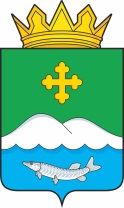 Дума Белозерского муниципального округаКурганской области РЕШЕНИЕот 23 декабря 2022 года № 291с. БелозерскоеО внесении изменений в решение Новодостоваловской сельской Думы 
от 24 декабря 2021 года № 4-1 «О бюджете Новодостоваловского сельсовета на 2022 год и плановый период 2023 и 2024 годов»В соответствие с Федеральным Законом от 6 октября 2003 года №131 ФЗ «Об общих принципах организации местного самоуправления в Российской Федерации», с Законом Курганской области от 29 декабря 2021 года №172 «О преобразовании муниципальных образований путем объединения всех поселений, входящих в состав Белозерского района Курганской области, во вновь образованное муниципальное образование – Белозерский муниципальный округ Курганской области» Дума Белозерского муниципального округаРЕШИЛА:1. Внести в решение Новодостоваловской сельской Думы от 24декабря 2021 г. № 4-1 «О бюджете Новодостоваловского сельсовета на 2022 год и плановый период 2023 и 2024 годов» следующие изменения: 1) Подпункт 1 пункта 1 статьи 1 изложить в следующей редакции: «Утвердить основные характеристики бюджета Новодостоваловского сельсовета на 2022 год:Общий объем доходов бюджета Новодостоваловского сельсовета в сумме 5466,2 тыс. рублей, в том числе:а) объем налоговых и неналоговых доходов в сумме 854,1 тыс. рублей; б) объем безвозмездных поступлений в сумме 4612,1 тыс. рублей, в том числе:объем безвозмездных поступлений от других бюджетов бюджетной системы Российской Федерации в сумме 4612,1 тыс. рублей, из них:- дотации бюджетам бюджетной системы Российской Федерации в сумме 4482,1 тыс. рублей;- субвенции бюджетам бюджетной системы Российской Федерации в сумме 82,1 тыс. рублей; - иные межбюджетные трансферты бюджетам бюджетной системы Российской Федерации в сумме 47,9 тыс. рублей;2) Подпункт 2 пункта 1 статьи 1 изложить в следующей редакции «общий объем расходов бюджета в сумме 5491,9 тыс. рублей;»; 3) Подпункт 3 пункта 1 статьи 1 изложить в следующей редакции «превышение расходов над доходами (дефицит) бюджета Новодостоваловского сельсовета в сумме 25,7 рублей.»;4) Приложение 1 изложить в редакции согласно приложению 1 к настоящему решению;5) Приложение 3 изложить в редакции согласно приложению 2 к настоящему решению;6) Приложение 5 изложить в редакции согласно приложению 3 к настоящему решению;7) Приложение 7 изложить в редакции согласно приложению 4 к настоящему решению.2. Настоящее решение разместить на официальном сайте Администрации Белозерского муниципального округа в информационно-телекоммуникационной сети Интернет.Председатель ДумыБелозерского муниципального округа                                                         П.А. МакаровГлаваБелозерского муниципального округа                                                         А.В. ЗавьяловПриложение 1к решению Думы Белозерского муниципального округаот 23 декабря 2022 года № 291«О внесении изменений в решение Новодостоваловской сельской Думы от 24 декабря 2021 года № 4-1 «О бюджете Новодостоваловского сельсовета на 2022 год и на плановый период 2023 и 2024 годов»Источники внутреннего финансирования дефицита бюджета Новодостоваловского сельсовета на 2022 годПриложение 2к решению Думы Белозерского муниципального округаот 23 декабря 2022 года № 291«О внесении изменений в решение Новодостоваловской сельской Думы от 24 декабря 2021 года № 4-1 «О бюджете Новодостоваловского сельсовета на 2022 год и на плановый период 2023 и 2024 годов»ПРОГРАММАмуниципальных заимствованийНоводостоваловского сельсовета на 2022 годПриложение 3к решению Думы Белозерского муниципального округаот 23 декабря 2022 года № 291«О внесении изменений в решение Новодостоваловской сельской Думы от 24 декабря 2021 года № 4-1 «О бюджете Новодостоваловского сельсовета на 2022 год и на плановый период 2023 и 2024 годов»Распределение бюджетных ассигнований по разделам, подразделам классификации расходов бюджета Новодостоваловского сельсовета на 2022 годТыс.руб.Приложение 4к решению Думы Белозерского муниципального округаот 23 декабря 2022 года № 291«О внесении изменений в решение Новодостоваловской сельской Думы от 24 декабря 2021 года № 4-1 «О бюджете Новодостоваловского сельсовета на 2022 год и на плановый период 2023 и 2024 годов»Ведомственная структура расходов на 2022 годТыс.руб.(тыс.руб.) (тыс.руб.) (тыс.руб.) Код бюджетной классификации РФВиды государственных заимствованийПлан на годИсточники внутреннего финансирования дефицита бюджета-25,7из них:01030100100000810Погашение бюджетами поселений кредитов от других бюджетов бюджетной системы Российской Федерации в валюте Российской Федерации0000,001020000020000710Получение кредитов от кредитных организаций бюджетами поселений в валюте РФ0000,001050000000000000Изменение остатков средств на счетах по учету средств бюджета25,701050201000000510Увеличение прочих остатков денежных средств бюджетов поселений-5466,201050201000000610Уменьшение прочих остатков денежных средств бюджетов поселений5491,9Всего источников финансирования дефицита бюджета-25,7(тыс.руб.)(тыс.руб.)(тыс.руб.)(тыс.руб.)№ п/пВид долговых обязательствСуммав том числе средства, направляемые на финансирование дефицита бюджета Новодостоваловского сельсовета1.Кредиты, привлекаемые в бюджет Новодостоваловского сельсовета от других бюджетов бюджетной системы Курганской области00в том числе:объем привлечения, из них:00на пополнение остатков средств на счете бюджета00объем средств, направленных на погашение основной суммы долга, из них:00по бюджетным кредитам, привлеченным на пополнение остатков средств на счете бюджета002.Кредиты, привлекаемые в бюджет Новодостоваловского сельсовета от кредитных организаций00в том числе:объем привлечения00объем средств, направленных на погашение основной суммы долга003.Исполнение государственных гарантий00Всего:00Наименование РзПРплан на годОБЩЕГОСУДАРСТВЕННЫЕ ВОПРОСЫ011603,0Функционирование высшего должностного лица субъекта Российской Федерации и муниципального образования0102199,9Функционирование Правительства Российской Федерации, высших исполнительных органов государственной власти субъектов Российской Федерации, местных администраций01041209,1Другие общегосударственные вопросы0113194,0НАЦИОНАЛЬНАЯ ОБОРОНА0273,0Мобилизационная и вневойсковая подготовка020373,0НАЦИОНАЛЬНАЯ БЕЗОПАСНОСТЬ И ПРАВООХРАНИТЕЛЬНАЯ ДЕЯТЕЛЬНОСТЬ031013,1Обеспечение пожарной безопасности 03101013,1НАЦИОНАЛЬНАЯ ЭКОНОМИКА04452,0Общеэкономические вопросы040147,9Дорожное хозяйство (дорожные фонды)0409404,1ЖИЛИЩНО - КОММУНАЛЬНОЕ ХОЗЯЙСТВО052,5Благоустройство05032,5КУЛЬТУРА, КИНЕМАТОГРАФИЯ082306,3Культура0801248,6Другие вопросы в области культуры, кинематографии 08042057,7ИТОГО РАСХОДОВ5491,9Наименование РаспРазделподразделЦСВРплан 2022 годАдминистрация Новодостоваловского сельсовета0995491,9ОБЩЕГОСУДАРСТВЕННЫЕ ВОПРОСЫ09901001364,1Функционирование высшего должностного лица субъекта Российской Федерации и муниципального образования0990102199,9Глава муниципального образования09901027110083010199,9Расходы на выплату персоналу в целях обеспечения выполнения функций государственными (муниципальными) органами, казенными учреждениями, органами управления государственными внебюджетными фондами09901027110083010100199,9Функционирование Правительства Российской Федерации, высших исполнительных органов государственной власти субъектов Российской Федерации, местных администраций09901041209,1Центральный аппарат099010471300830401209,1Расходы на выплату персоналу в целях обеспечения выполнения функций государственными (муниципальными) органами, казенными учреждениями, органами управления государственными внебюджетными фондами09901047130083040100725,3Закупка товаров, работ и услуг для обеспечения государственных (муниципальных) нужд09901047130083040200368,9Социальное обеспечение и иные выплаты населению09901047130083040300114,3Иные бюджетные ассигнования099010471300830408000,7Осуществление государственных полномочий по определению перечня должностных лиц, уполномоченных составлять протоколы об административных правонарушениях 099011371400161000,007Закупка товаров, работ и услуг для обеспечения государственных (муниципальных) нужд099011371400161002000,007НАЦИОНАЛЬНАЯ ОБОРОНА099020373,0Осуществление первичного воинского учета на территориях, где отсутствуют военные комиссариаты 0990203714005118073,0Расходы на выплату персоналу в целях обеспечения выполнения функций государственными (муниципальными) органами, казенными учреждениями, органами управления государственными внебюджетными фондами Межбюджетные трансферты0990203714005118010054,1Закупка товаров, работ и услуг для обеспечения государственных (муниципальных) нужд 0990203714005118020019,0НАЦИОНАЛЬНАЯ БЕЗОПАСНОСТЬ И ПРАВООХРАНИТЕЛЬНАЯ ДЕЯТЕЛЬНОСТЬ09903001013,1Обеспечение пожарной безопасности 09903101013,1Обеспечение деятельности муниципальных пожарных постов099031001001830901013,1Расходы на выплату персоналу в целях обеспечения выполнения функций государственными (муниципальными) органами, казенными учреждениями, органами управления государственными внебюджетными фондами09903100100183090100894,3Закупка товаров, работ и услуг для обеспечения государственных (муниципальных) нужд09903100100183090200106,4Иные бюджетные ассигнования0990310010018309080012,5НАЦИОНАЛЬНАЯ ЭКОНОМИКА099040047,9Общеэкономические вопросы099040147,9Муниципальная программа Белозерского района «Содействие занятости населения Белозерского района» на 2022-2024 годы099040171400LП02047,9Расходы на выплату персоналу в целях обеспечения выполнения функций государственными (муниципальными) органами, казенными учреждениями, органами управления государственными внебюджетными фондами 099040171400LП02010047,9Дорожное хозяйство (дорожные фонды)04097140083110207,7Закупка товаров, работ и услуг для обеспечения государственных (муниципальных) нужд09904097140083110200207,7ЖИЛИЩНО-КОММУНАЛЬНОЕ ХОЗЯЙСТВО09905002,5Благоустройство09905032,5Прочие мероприятия по благоустройству099050307001831802,5Закупка товаров, работ и услуг для обеспечения государственных (муниципальных) нужд099050307001831802002,5 КУЛЬТУРА И КИНЕМАТОГРАФИЯ0990801290,3Обеспечение деятельности домов культуры09908010900183230248,6Расходы на выплату персоналу в целях обеспечения выполнения функций государственными (муниципальными) органами, казенными учреждениями, органами управления государственными внебюджетными фондами09908010900183230100240,7Закупка товаров, работ и услуг для обеспечения государственных (муниципальных) нужд099080109001832302005,6Иные бюджетные ассигнования099080109001832308002,3Обеспечение деятельности библиотек0990801090018324032,7Расходы на выплату персоналу в целях обеспечения выполнения функций государственными (муниципальными) органами, казенными учреждениями, органами управления государственными внебюджетными фондами0990801090018324010016,7Закупка товаров, работ и услуг для обеспечения государственных (муниципальных) нужд0990801090018324020016,0Меры социальной поддержки лиц, проживающих и работающих в сельской местности и в рабочих поселках (поселках городского типа)099080171400109709,0Расходы на выплату персоналу в целях обеспечения выполнения функций государственными (муниципальными) органами, казенными учреждениями, органами управления государственными внебюджетными фондами099080171400109701006,3Социальное обеспечение и иные выплаты населению099080171400109703002,7Другие вопросы в области культуры, кинематографии09908042057,7Обеспечение деятельности хозяйственной группы099080409001832502057,7Расходы на выплату персоналу в целях обеспечения выполнения функций государственными (муниципальными) органами, казенными учреждениями, органами управления государственными внебюджетными фондами Закупка товаров, работ и услуг для обеспечения государственных (муниципальных) нужд099080409001832501001105,2Закупка товаров, работ и услуг для обеспечения государственных (муниципальных) нужд 09908040900183250200943,1Иные бюджетные ассигнования099080409001832508009,3Межбюджетные трансферты, передаваемые бюджетам муниципальных районов на осуществление части полномочий по решению вопросов местного значения в соответствии с заключенными соглашениями по исполнению бюджетов поселений92901136150080430194,0Межбюджетные трансферты92901136150080430500194,0Межбюджетные трансферты, передаваемые бюджетам муниципальных районов на осуществление части полномочий по решению вопросов местного значения в соответствии с заключенными соглашениями по распоряжению бюджетными средствами муниципального дорожного фонда бюджетов поселений9290409350018104071,8Межбюджетные трансферты9290409350018104050071,8Итого5491,9